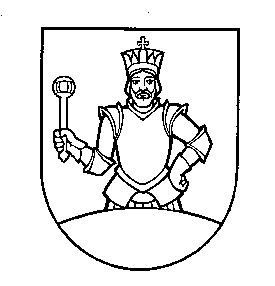    O b e c    Veľká Paka     vo Veľkej Pake, dňa 09.10.2017Vec: Pozvánka V zmysle zákona č. 369/1990 Zb. o obecnom zriadení v znení neskorších zmien a doplnkovz v o l á v a mzasadanie obecného zastupiteľstva na deň12.10.2017 o 18.00 hod.v kultúrnom dome vo Veľkej Pake  Návrh programu zasadania:  1.   Otvorenie  2.   Voľba návrhovej komisie  3.   Kontrola plnenia vlastných uznesení  4.   Správa o plnení rozpočtu za I. polrok 2017  5.   Správa o práci na obecnej kronike  6.   Správa o stavebných konaniach za I. polrok 2017  7.   Správa o výchovno-vzdelávacej činnosti v MŠ 2016/2017  8.   Rôzne  9.   Diskusia  10. Návrh uznesenia  11. Záver                                                                                                                      Ivan Seňan v. r.                                                                                         starosta obce